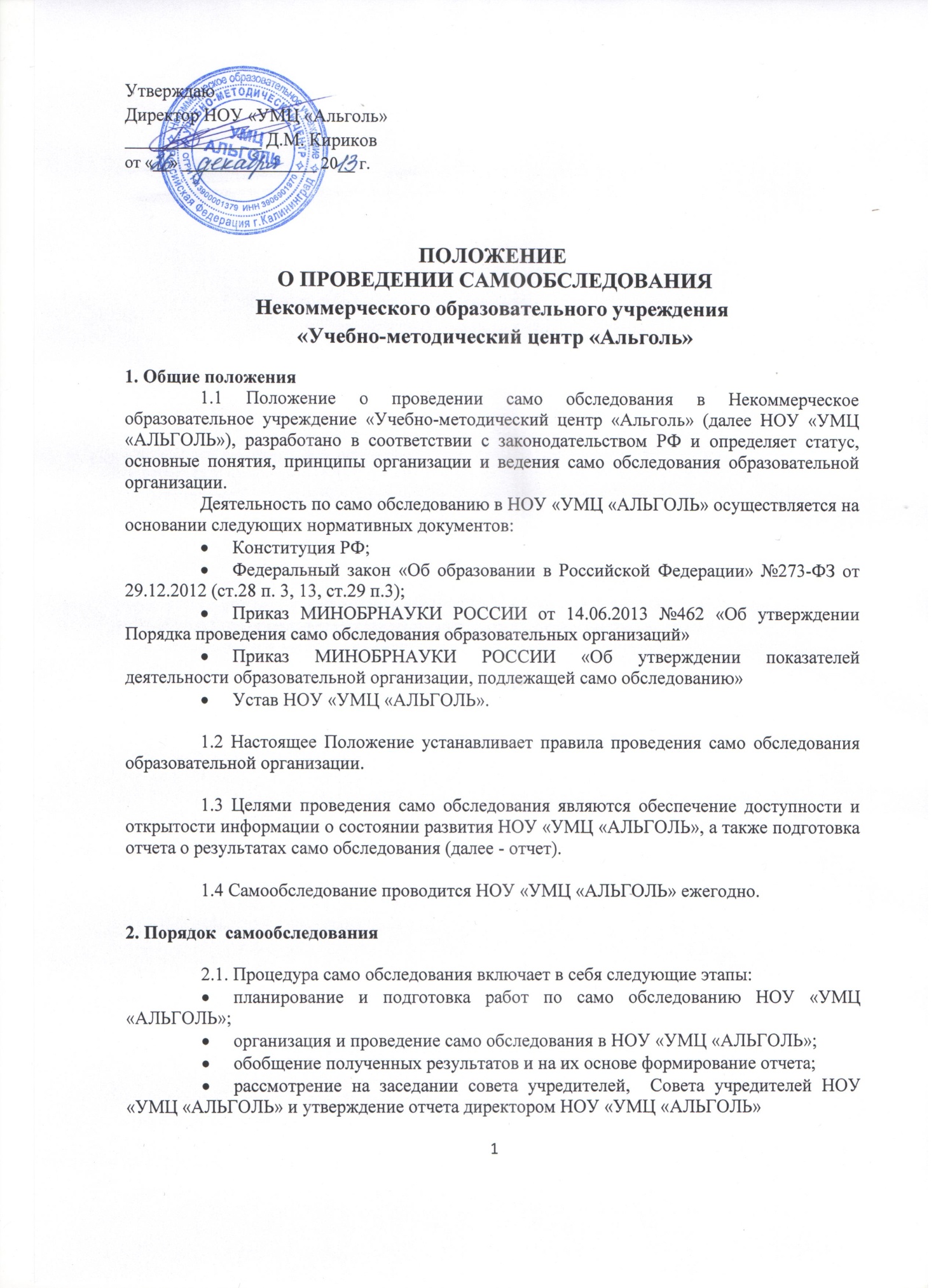 2.2 Сроки, форма проведения само обследования, состав лиц, привлекаемых для его проведения, определяются НОУ «УМЦ «АЛЬГОЛЬ» самостоятельно.2.3 В процессе само обследования проводится оценка структуры и системы управления,организации учебного процесса,качества кадрового, учебно-методического, информационного и библиотечного обеспечения,материально-технической базы,2.4 Самообследование общеобразовательной организации, проводятся по следующим направлениям:общие сведения об общеобразовательной организации;кадровое обеспечение учебного процесса;2.5 Результаты само обследования организации оформляются в виде отчета, включающего результаты анализа показателей деятельности организации, который подписывается директором НОУ «УМЦ «АЛЬГОЛЬ» и заверяется ее печатью.2.6 Размещение отчета в информационно-телекоммуникационных сетях, в том числе на официальном сайте организации в сети «Интернет» осуществляются не позднее года, следующего за отчетным.